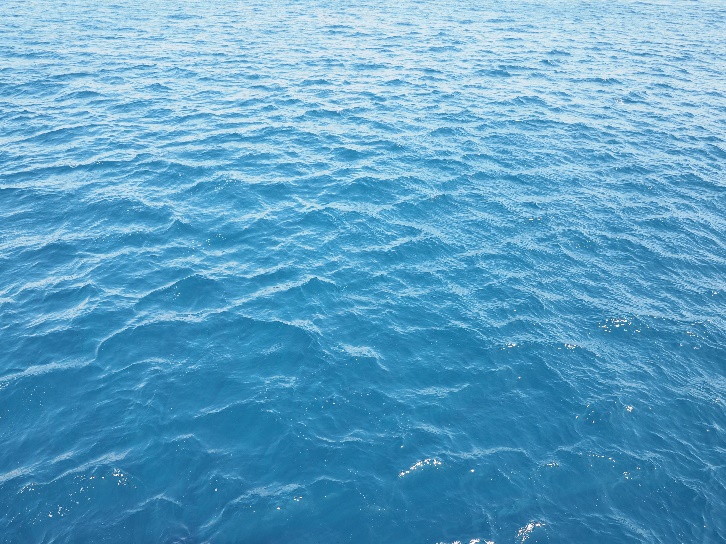                                               ”Mihin minä sitten uskon, jos en muuriin?” - Unna                                            Ilona Tomi: Muuria ei ole. Warelia 2020                                                                      Tervehdys! Kaksi vuotta sitten minua alkoi kutsua kysymys, voisiko sisällisodasta kirjoittaa niin, etteivät ihmiset sodan kummallakaan puolella olisi karikatyyrejä ja paperinukkeja, vaan aivan tavallisia ihmisiä epätavallisissa olosuhteissa. Mikä saa ihmisen tottelemaan? Miksi joku kapinoi, toinen pakenee, kolmas tarttuu aseeseen? Onko sisällissota- aihe edelleen ajankohtainen? Oma isoisäni oli Tamperetta vapauttamassa vuonna 1918 18-vuotiaana, ja meni sillä reissulla sillä tavalla rikki niin kuin nuoret ihmiset sodissa menevät. Lapsi aavisti, että hänessä oli jotain arvaamatonta, vaikka hän ei ollut alkoholisti eikä väkivaltainen. Jotain sellaista hänessä oli, mitä lapsi ei ymmärtänyt; jotain kovuutta, jotain katkeruutta ja syviä vammoja. Sisällisodassa hävinneitten kohtalo oli karu, ja yhtä kauhea oli voittajien osa. Voittajat osallistuivat väkivaltaan, joka määritteli heidän loppuelämänsä, ja heidän kohtaloaan ovat maksaneet myös seuraavat sukupolvet.Näistä aiheista alkoi rakentua kirja Muuria ei ole. Ensin ajattelin, että mikäs Linna minä olen näin isosta aiheesta kirjoittamaan, mutta sitten kirjan henkilöt alkoivat puhua minulle, niin kuin silloin käy, kun tarina tahtoo tulla kerrotuksi.Nuori ja rääväsuinen Kaisla, taivaanrannanmaalari Anton, yksinäinen, katkera ja salaa viisas Unna, Sebastian, joka vain tahtoo tehdä työnsä hyvin ja päästä eteenpäin elämässä – kaikki he ovat ihmisiä. Jokainen heistä yrittää selvitä tilanteessa, jossa oma ja läheisten henki on vaarassa.Lukija päättää, ovatko romaanin tapahtumat uskottavia. Voisivatko vuoden -18 tapahtumat toistua Suomessa? Onko jotain sellaista jo tapahtumassa? Kirjan tapahtumat sijoittuvat tulevaisuuteen. Meren pinta on kohonnut, tartuntataudit ovat pyyhkineet yli Suomen – tilanne on poikkeuksellinen, mutta ihmiset ovat samanlaisia kuin ennenkin. Kirja ilmestyy kesäkuussa. Tilaukset: Kirjavälitys, Porvoon Kirjakeskus, Warelia.Tulen kutsuttaessa mielelläni kirjastojen kirjailijatapahtumiin esittelemään kirjaa, kunhan nämä poikkeusolosuhteet helpottavat.Ystävällisin terveisin Ilona TomiSastamalapuh. 050 3645922ilonatomi@gmail.comwww.ilonatomi.fi – sivuilla on tietoa muista kirjoistani.                         ”He ovat kaikki jonkun lapsia. Kaikki he ovat minun lapsiani.” – Unna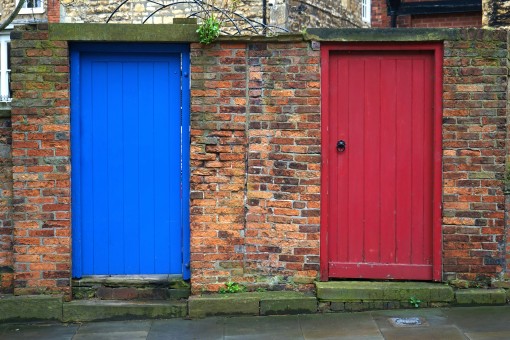 